ABOUT THE FALLEN DOG!On January 1, 2030, at 9 a.m., a shepherd dog came out of the house on Kolodeznaya Street, and did not return. The color is black, the character is kind. Responds to the nickname: "Volcano"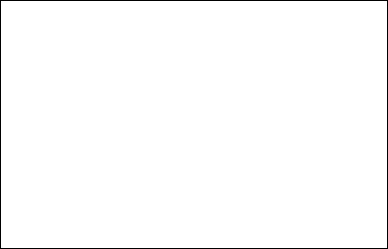 Any information would be appreciated. Children suffer greatly. Reward guaranteed.Contact us by phone: 123 123 12 12ABOUT THE FALLEN DOG!On January 1, 2030, at 9 a.m., a shepherd dog came out of the house on Kolodeznaya Street, and did not return. The color is black, the character is kind. Responds to the nickname: "Volcano"Any information would be appreciated. Children suffer greatly. Reward guaranteed.Contact us by phone: 123 123 12 12ABOUT THE FALLEN DOG!On January 1, 2030, at 9 a.m., a shepherd dog came out of the house on Kolodeznaya Street, and did not return. The color is black, the character is kind. Responds to the nickname: "Volcano"Any information would be appreciated. Children suffer greatly. Reward guaranteed.Contact us by phone: 123 123 12 12ABOUT THE FALLEN DOG!On January 1, 2030, at 9 a.m., a shepherd dog came out of the house on Kolodeznaya Street, and did not return. The color is black, the character is kind. Responds to the nickname: "Volcano"Any information would be appreciated. Children suffer greatly. Reward guaranteed.Contact us by phone: 123 123 12 12ABOUT THE FALLEN DOG!On January 1, 2030, at 9 a.m., a shepherd dog came out of the house on Kolodeznaya Street, and did not return. The color is black, the character is kind. Responds to the nickname: "Volcano"Any information would be appreciated. Children suffer greatly. Reward guaranteed.Contact us by phone: 123 123 12 12ABOUT THE FALLEN DOG!On January 1, 2030, at 9 a.m., a shepherd dog came out of the house on Kolodeznaya Street, and did not return. The color is black, the character is kind. Responds to the nickname: "Volcano"Any information would be appreciated. Children suffer greatly. Reward guaranteed.Contact us by phone: 123 123 12 12ABOUT THE FALLEN DOG!On January 1, 2030, at 9 a.m., a shepherd dog came out of the house on Kolodeznaya Street, and did not return. The color is black, the character is kind. Responds to the nickname: "Volcano"Any information would be appreciated. Children suffer greatly. Reward guaranteed.Contact us by phone: 123 123 12 12ABOUT THE FALLEN DOG!On January 1, 2030, at 9 a.m., a shepherd dog came out of the house on Kolodeznaya Street, and did not return. The color is black, the character is kind. Responds to the nickname: "Volcano"Any information would be appreciated. Children suffer greatly. Reward guaranteed.Contact us by phone: 123 123 12 12ABOUT THE FALLEN DOG!On January 1, 2030, at 9 a.m., a shepherd dog came out of the house on Kolodeznaya Street, and did not return. The color is black, the character is kind. Responds to the nickname: "Volcano"Any information would be appreciated. Children suffer greatly. Reward guaranteed.Contact us by phone: 123 123 12 12ABOUT THE FALLEN DOG!On January 1, 2030, at 9 a.m., a shepherd dog came out of the house on Kolodeznaya Street, and did not return. The color is black, the character is kind. Responds to the nickname: "Volcano"Any information would be appreciated. Children suffer greatly. Reward guaranteed.Contact us by phone: 123 123 12 12wire. 123 123 12 12(missing sheepdog)wire. 123 123 12 12(missing sheepdog)wire. 123 123 12 12(missing sheepdog)wire. 123 123 12 12(missing sheepdog)wire. 123 123 12 12((missing sheepdog)wire. 123 123 12 12(missing sheepdog)wire. 123 123 12 12(missing sheepdog)wire. 123 123 12 12(missing sheepdog)wire. 123 123 12 12(missing sheepdog)wire. 123 123 12 12(missing sheepdog)ABOUT THE FALLEN DOG!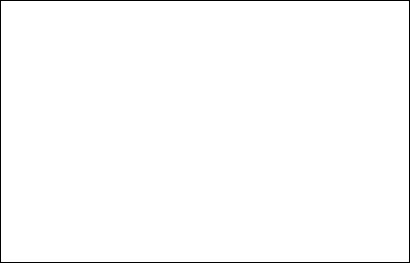 On January 1, 2030, at 9 a.m., a shepherd dog came out of the house on Kolodeznaya Street, and did not return. The color is black, the character is kind. Responds to the nickname: "Volcano"Any information would be appreciated. Children suffer greatly. Reward guaranteed.Contact us by phone: 123 123 12 12ABOUT THE FALLEN DOG!On January 1, 2030, at 9 a.m., a shepherd dog came out of the house on Kolodeznaya Street, and did not return. The color is black, the character is kind. Responds to the nickname: "Volcano"Any information would be appreciated. Children suffer greatly. Reward guaranteed.Contact us by phone: 123 123 12 12ABOUT THE FALLEN DOG!On January 1, 2030, at 9 a.m., a shepherd dog came out of the house on Kolodeznaya Street, and did not return. The color is black, the character is kind. Responds to the nickname: "Volcano"Any information would be appreciated. Children suffer greatly. Reward guaranteed.Contact us by phone: 123 123 12 12ABOUT THE FALLEN DOG!On January 1, 2030, at 9 a.m., a shepherd dog came out of the house on Kolodeznaya Street, and did not return. The color is black, the character is kind. Responds to the nickname: "Volcano"Any information would be appreciated. Children suffer greatly. Reward guaranteed.Contact us by phone: 123 123 12 12ABOUT THE FALLEN DOG!On January 1, 2030, at 9 a.m., a shepherd dog came out of the house on Kolodeznaya Street, and did not return. The color is black, the character is kind. Responds to the nickname: "Volcano"Any information would be appreciated. Children suffer greatly. Reward guaranteed.Contact us by phone: 123 123 12 12ABOUT THE FALLEN DOG!On January 1, 2030, at 9 a.m., a shepherd dog came out of the house on Kolodeznaya Street, and did not return. The color is black, the character is kind. Responds to the nickname: "Volcano"Any information would be appreciated. Children suffer greatly. Reward guaranteed.Contact us by phone: 123 123 12 12ABOUT THE FALLEN DOG!On January 1, 2030, at 9 a.m., a shepherd dog came out of the house on Kolodeznaya Street, and did not return. The color is black, the character is kind. Responds to the nickname: "Volcano"Any information would be appreciated. Children suffer greatly. Reward guaranteed.Contact us by phone: 123 123 12 12ABOUT THE FALLEN DOG!On January 1, 2030, at 9 a.m., a shepherd dog came out of the house on Kolodeznaya Street, and did not return. The color is black, the character is kind. Responds to the nickname: "Volcano"Any information would be appreciated. Children suffer greatly. Reward guaranteed.Contact us by phone: 123 123 12 12ABOUT THE FALLEN DOG!On January 1, 2030, at 9 a.m., a shepherd dog came out of the house on Kolodeznaya Street, and did not return. The color is black, the character is kind. Responds to the nickname: "Volcano"Any information would be appreciated. Children suffer greatly. Reward guaranteed.Contact us by phone: 123 123 12 12ABOUT THE FALLEN DOG!On January 1, 2030, at 9 a.m., a shepherd dog came out of the house on Kolodeznaya Street, and did not return. The color is black, the character is kind. Responds to the nickname: "Volcano"Any information would be appreciated. Children suffer greatly. Reward guaranteed.Contact us by phone: 123 123 12 12wire. 123 123 12 12(missing sheepdog)wire. 123 123 12 12(missing sheepdog)wire. 123 123 12 12(missing sheepdog)wire. 123 123 12 12(missing sheepdog)wire. 123 123 12 12((missing sheepdog)wire. 123 123 12 12(missing sheepdog)wire. 123 123 12 12(missing sheepdog)wire. 123 123 12 12(missing sheepdog)wire. 123 123 12 12(missing sheepdog)wire. 123 123 12 12(missing sheepdog)